ZaproszenieLaboratorium Edukacji Alternatywnej Wydziału Studiów EdukacyjnychUniwersytetu im. Adama Mickiewicza w PoznaniuUprzejmie zaprasza nawykład pt. Timeo Danaos et dona ferentesktóry wygłosi światowej sławy artysta i edukator Pan Rafał OlbińskiWykładowi towarzyszyć będzie - dzięki życzliwości Galerii Sztuki SZOKArt - wystawa dzieł ArtystyCzas wydarzenia: 1. czerwca br., godz. 11.30-13.00Miejsce wykładu: aula WSE UAM, ul. Szamarzewskiego 89, parter bloku DMiejsce wystawy: hol przy Dziekanacie WSE UAM – II piętro bloku DProsimy o dokonywanie rejestracji na wydarzenie
>> REJESTRACJA << (hiperłącze do strony: https://forms.office.com/r/i83wvgCaqE )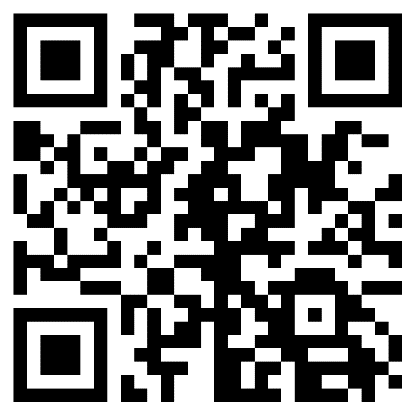 